Publicado en Sigüenza el 12/09/2018 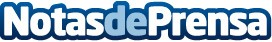 Rosa Montero, protagonista de la primera noche literaria seguntina del otoñoLa iniciativa tiene un formato abierto al público, de manera que los seguidores del escritor o escritora protagonista pueden escuchar y participar en una tertulia literaria y conocerlo personalmente después en una firma de libros. La cita con Rosa Montero tendrá lugar el viernes, día 21 de septiembre, en el Salón del Trono del Parador (20 horas), en la que es una iniciativa del Ayuntamiento de Sigüenza y ParadoresDatos de contacto:Ayuntamiento de SigüenzaNota de prensa publicada en: https://www.notasdeprensa.es/rosa-montero-protagonista-de-la-primera-noche Categorias: Literatura Sociedad Castilla La Mancha Patrimonio http://www.notasdeprensa.es